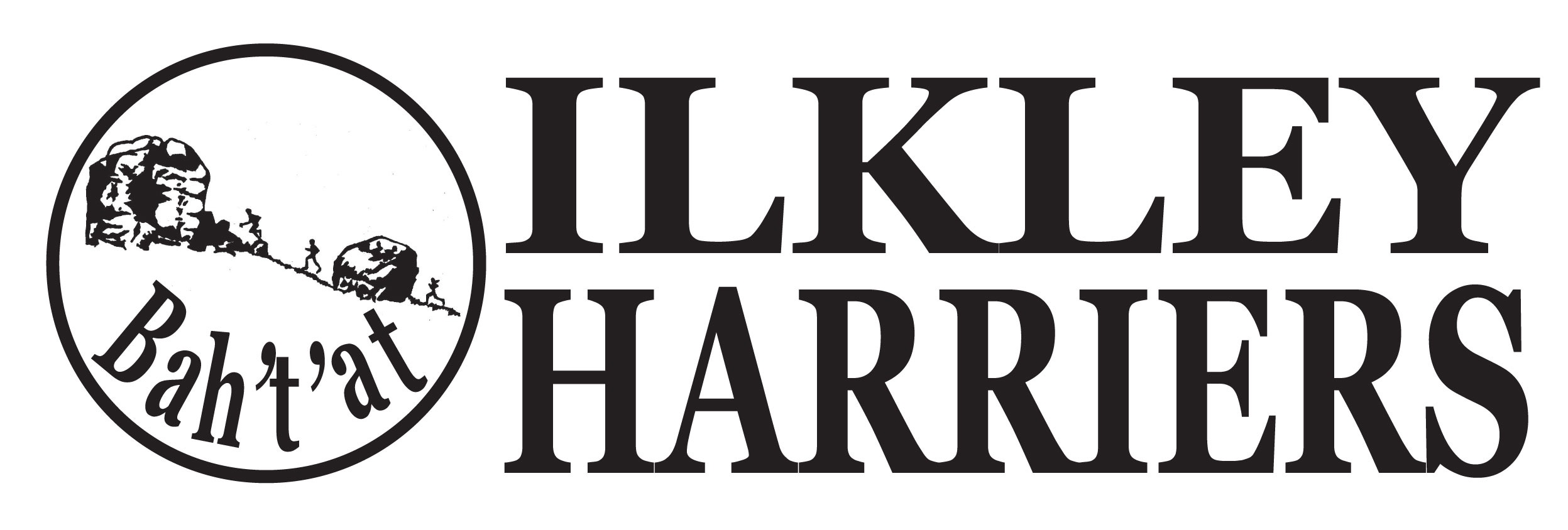 Agenda - Annual General Meeting 2017The Annual General Meeting of Ilkley Harriers Athletic Club will be held on Tuesday 26th September 2017 at Ilkley Lawn Tennis and Squash Club starting at 8:30pm after the club run.Committee’s introductionApologies for absenceMinutes of 2016 AGM and vote of acceptanceMatters arisingCommittee’s annual report, including Junior sectionTreasurer’s report and statement of accounts for year ending 31st August 2017 and vote of acceptanceAnnual subscriptions - it is proposed to increase subscriptions by £2 per person reflecting solely the EA fee increase since we last updated fees in 2015.Elections of Officers and Committee - a nomination form is attached.  Vacancies exist for Chair and Deputy Chair, for Committee members in general and Men’s road captain.Reappointment of auditorAny other businessHilda CoulseySecretary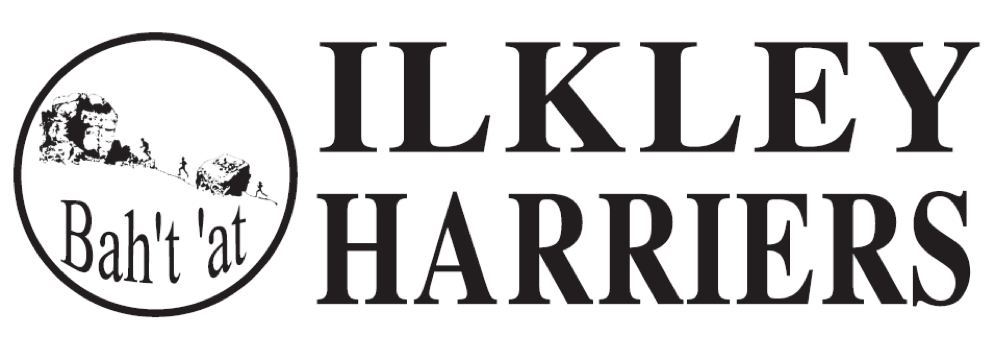 NOMINATION FORM:Officers and Committee Members: 2017-2018Please use this form to nominate people for the posts of Officers of the club of which there are 4, and up to 9 further committee members.  Please ensure you have the agreement of anybody you nominate. (Please note that club captains and other positions do not have to be committee members and it is not a requirement that these are nominated, or appointed at the AGM but it has been the practise in recent years). (please return to Hilda Coulsey, 19 High Wheatley, Ilkley LS29 8RX or secretary@ilkleyharriers.org.uk)PositionName of Person you are NominatingChairmanDeputy ChairmanHonorary TreasurerHonorary SecretaryCommittee MemberCommittee MemberCommittee MemberCommittee MemberCommittee MemberCommittee MemberCommittee MemberCommittee MemberCommittee MemberMen’s Road CaptainLadies’ road CaptainMen’s Fell CaptainLadies’ Fell CaptainMen’s XC CaptainLadies’ XC CaptainMembership SecretaryProposed by (your name)